OdPasjiDoFutbolu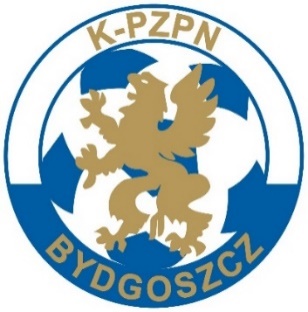 ROZGRYWKI DZIECIKujawsko – Pomorski Związek Piłki NożnejTABELA BERGERA – KAŻDY Z KAŻDYMTabela dla 3 lub 4 drużynTabela dla 5 lub 6 drużynTabela dla 7 lub 8 drużyn1 kolejka2 kolejka3 kolejka1 – (4) (4) – 32 – (4)2 – 31 – 23 - 11 kolejka2 kolejka3 kolejka4 kolejka5 kolejka1 – (6)(6) – 42 – (6)(6) - 53 – (6)2 – 55 – 33 – 11 – 44 – 23 – 41 – 24 – 52 – 35 – 11 kolejka2 kolejka3 kolejka4 kolejka5 kolejka6 kolejka7 kolejka1 – (8)(8) – 52 – (8)(8) – 73 – (8)(8) – 74 – (8)2 – 76 – 43 – 17 – 54 – 21 – 65 – 33 – 67 – 34 – 71 – 45 – 12 – 56 – 24 – 51 – 25 – 62 – 36 – 73 – 47 – 1